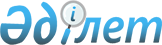 Об утверждении схемы пастбищеоборотов на основании геоботанического обследования пастбищ по Абайскому районуПостановление акимата Абайского района Восточно-Казахстанской области от 19 июля 2018 года № 113. Зарегистрировано Управлением юстиции Абайского района Департамента юстиции Восточно-Казахстанской области 6 августа 2018 года № 5-5-155
      Примечание РЦПИ.

      В тексте документа сохранена пунктуация и орфография оригинала.
      В соответствии со статьей 149 Земельного Кодекса Республики Казахстан от 20 июня 2003 года, подпунктом 10) пункта 1 статьи 31, пунктами 1, 2 статьи 37 Закона Республики Казахстан от 23 января 2001 года "О местном государственном управлении и самоуправлении в Республике Казахстан", статьи 9 Закона Республики Казахстан от 20 февраля 2017 года "О пастбищах", акимат Абайского района ПОСТАНОВЛЯЕТ:
      1. Утвердить схему пастбищеоборотов на основании геоботанического обследования пастбищ по Абайскому району согласно приложениям 1, 2, 3, 4, 5, 6 к настоящему постановлению.
      2. Государственному учреждению "Аппарат акима Абайского района" в установленном законодательством Республики Казахстан порядке обеспечить:
      1) государственную регистрацию настоящего постановления в территориальном органе юстиции;
      2) в течение десяти календарных дней со дня государственной регистрации настоящего постановления акимата направление его копии в бумажном и электронном виде на казахском и русском языках в Республиканское государственное предприятие на праве хозяйственного ведения "Республиканский центр правовой информации" для официального опубликования и включения в Эталонный контрольный банк нормативных- правовых актов Республики Казахстан;
      3) в течение десяти календарных дней после государственной регистрации настоящего постановления направление его копии на официальное опубликование в периодические печатные издания, распространяемых на территории Абайского района;
      4) размещение настоящего постановления на интернет-ресурсе акимата Абайского района после его официального опубликования.
      3. Настоящее постановление вводится в действие по истечении десяти календарных дней после дня его первого официального опубликования.
      4. Контроль за исполнением настоящего постановления возложить на заместителя акима района М. Едильбаева. Схема пастбищеоборотов на основании геоботанического обследования пастбищ по Абайскому району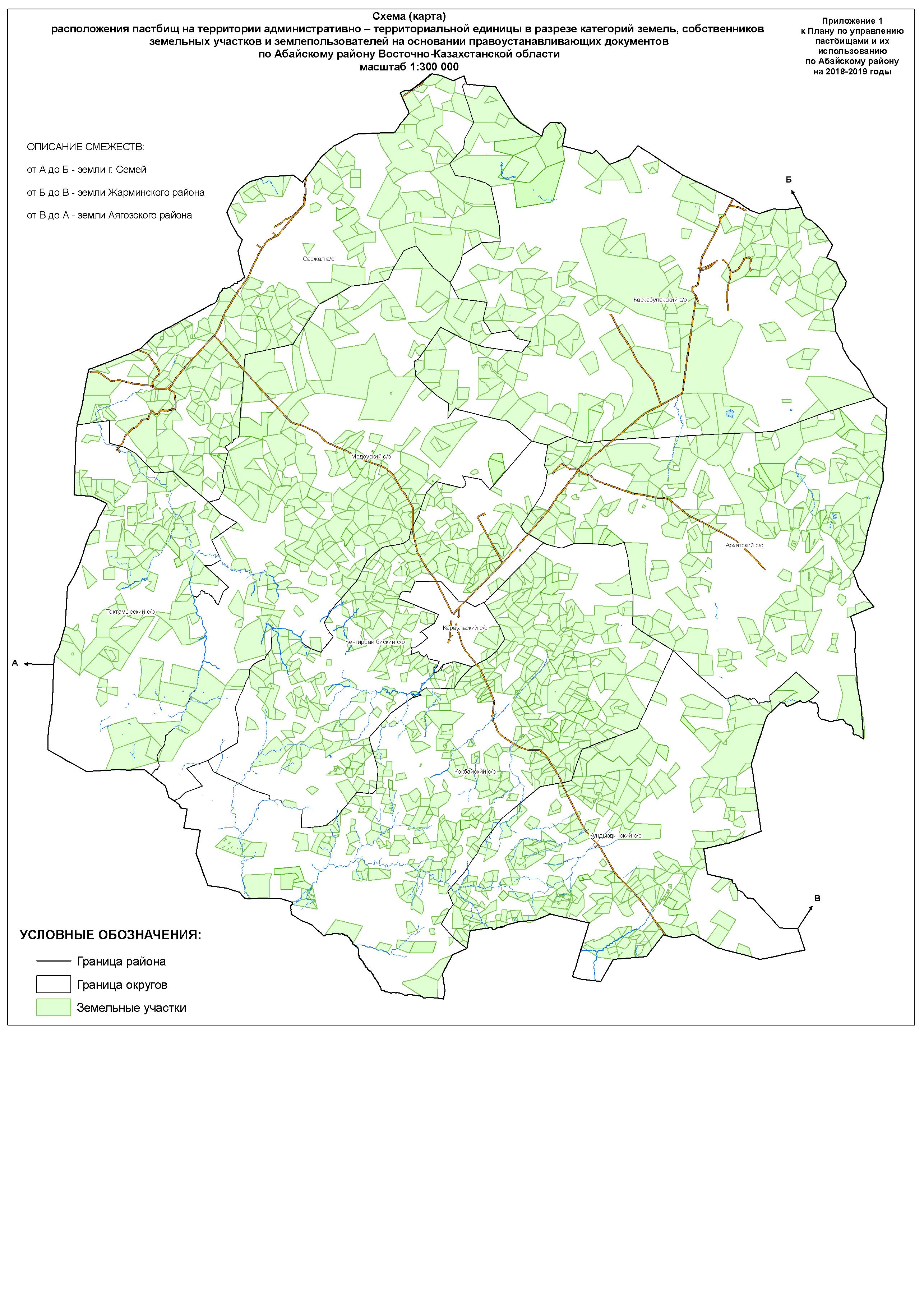  Схема пастбищеоборотов на основании геоботанического обследования пастбищ по Абайскому району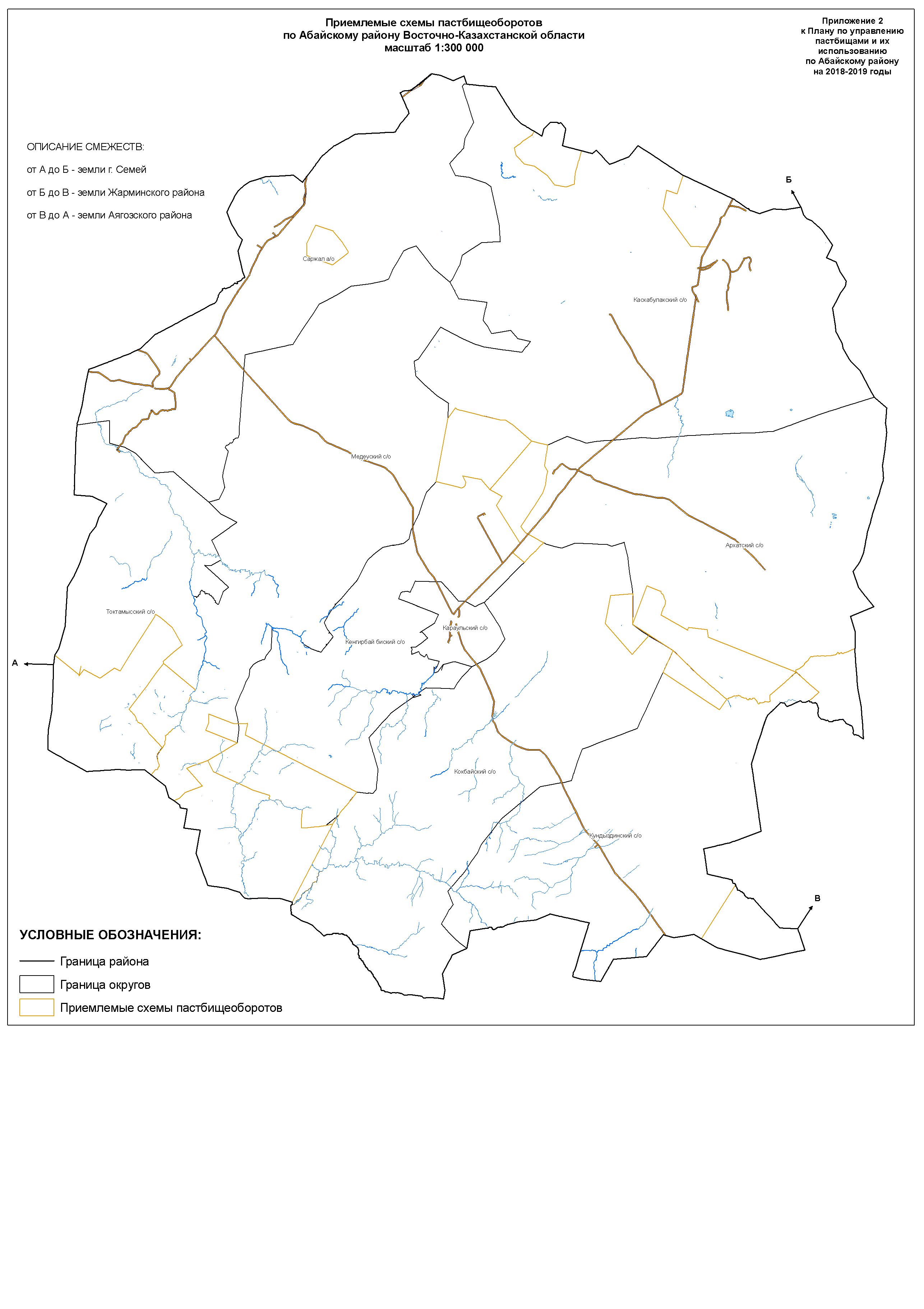  Схема пастбищеоборотов на основании геоботанического обследования пастбищ по Абайскому району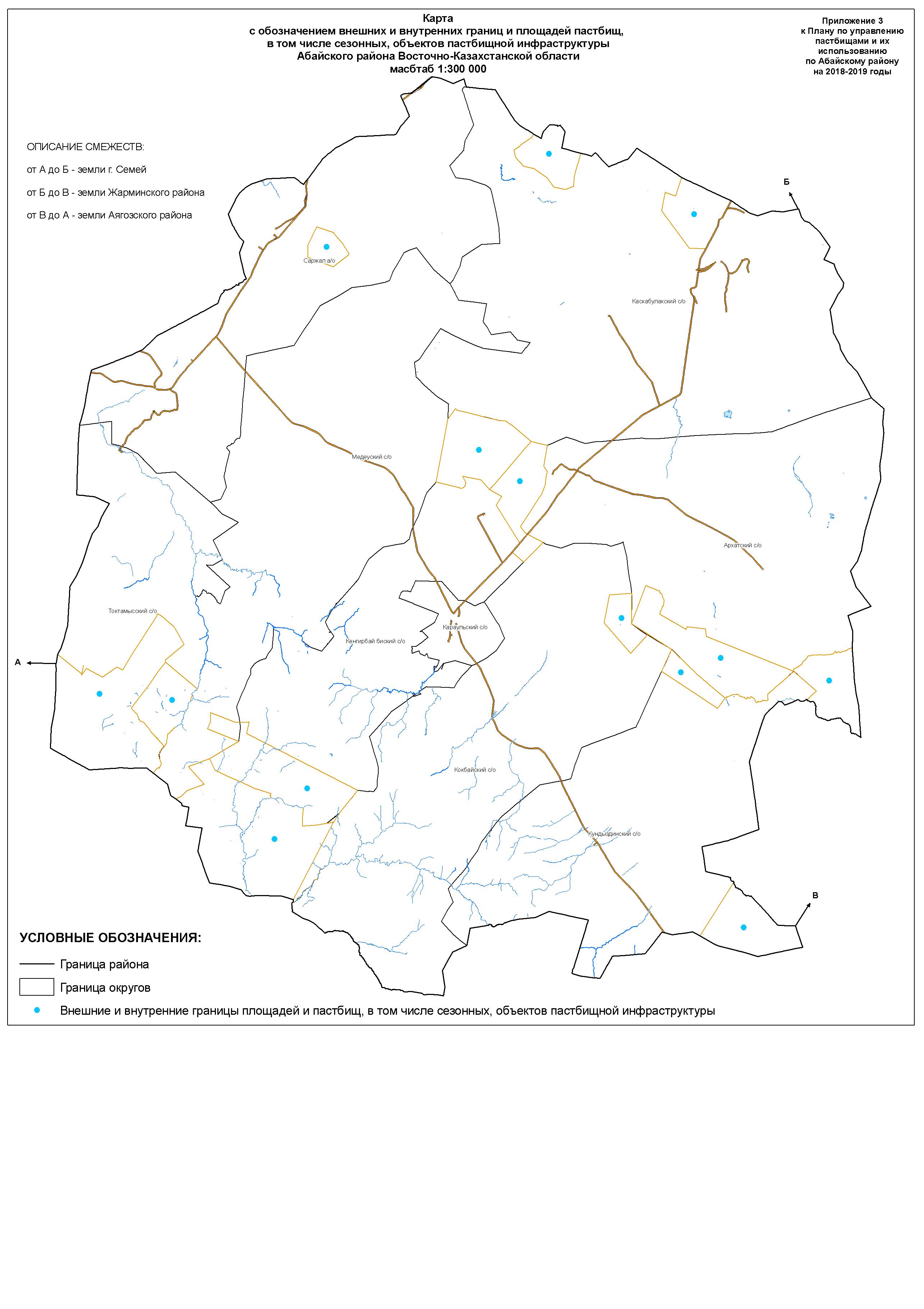  Схема пастбищеоборотов на основании геоботанического обследования пастбищ по Абайскому району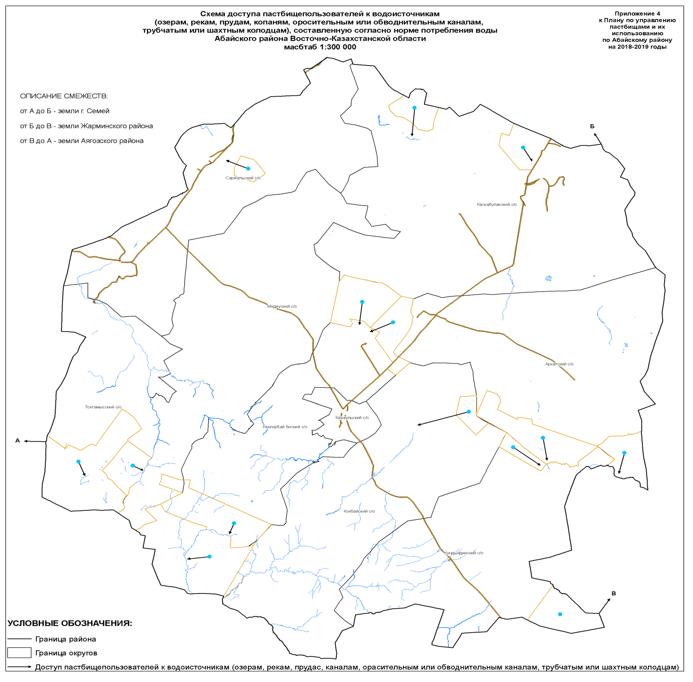  Схема пастбищеоборотов на основании геоботанического обследования пастбищ по Абайскому району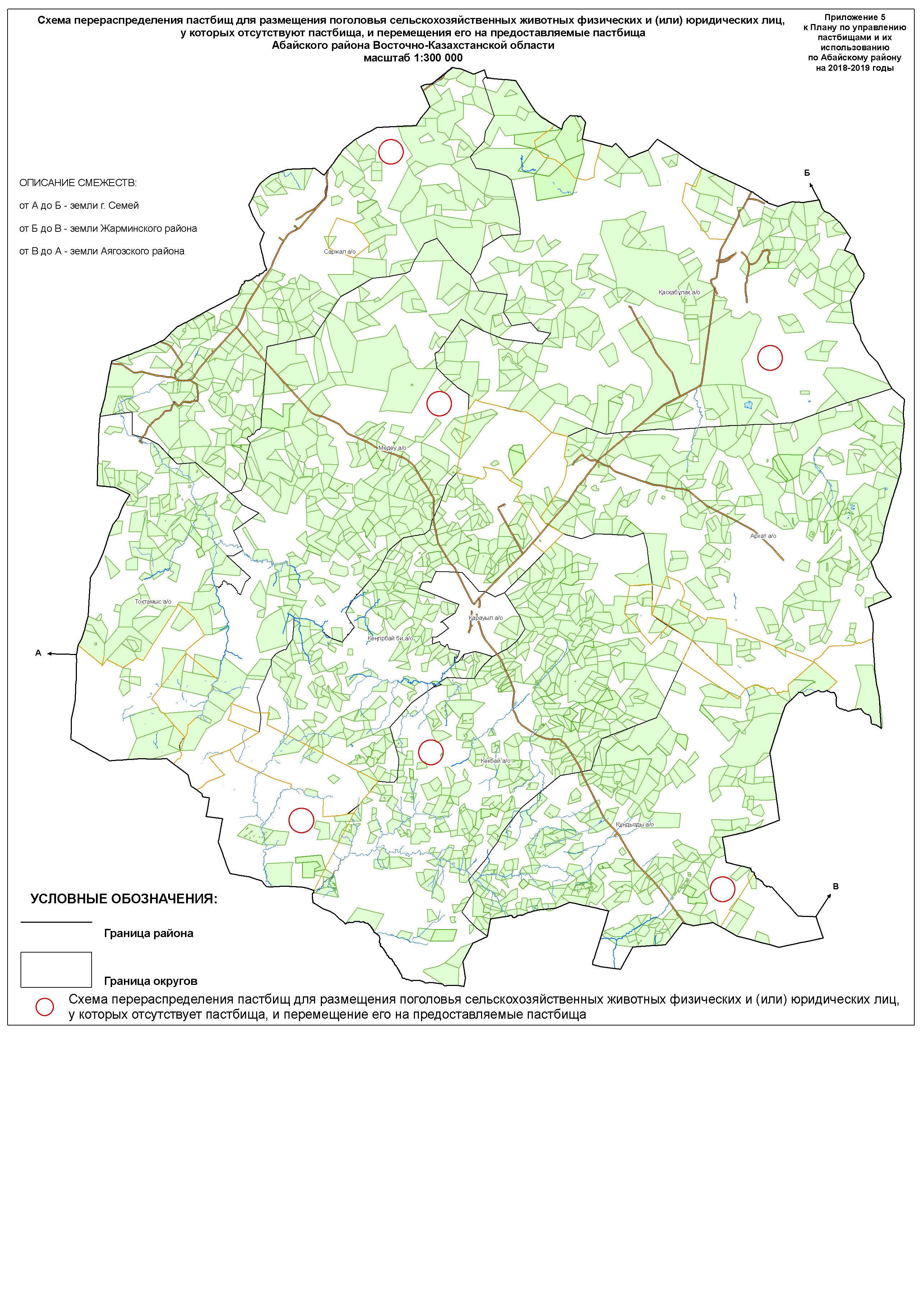  Схема пастбищеоборотов на основании геоботанического обследования пастбищ по Абайскому району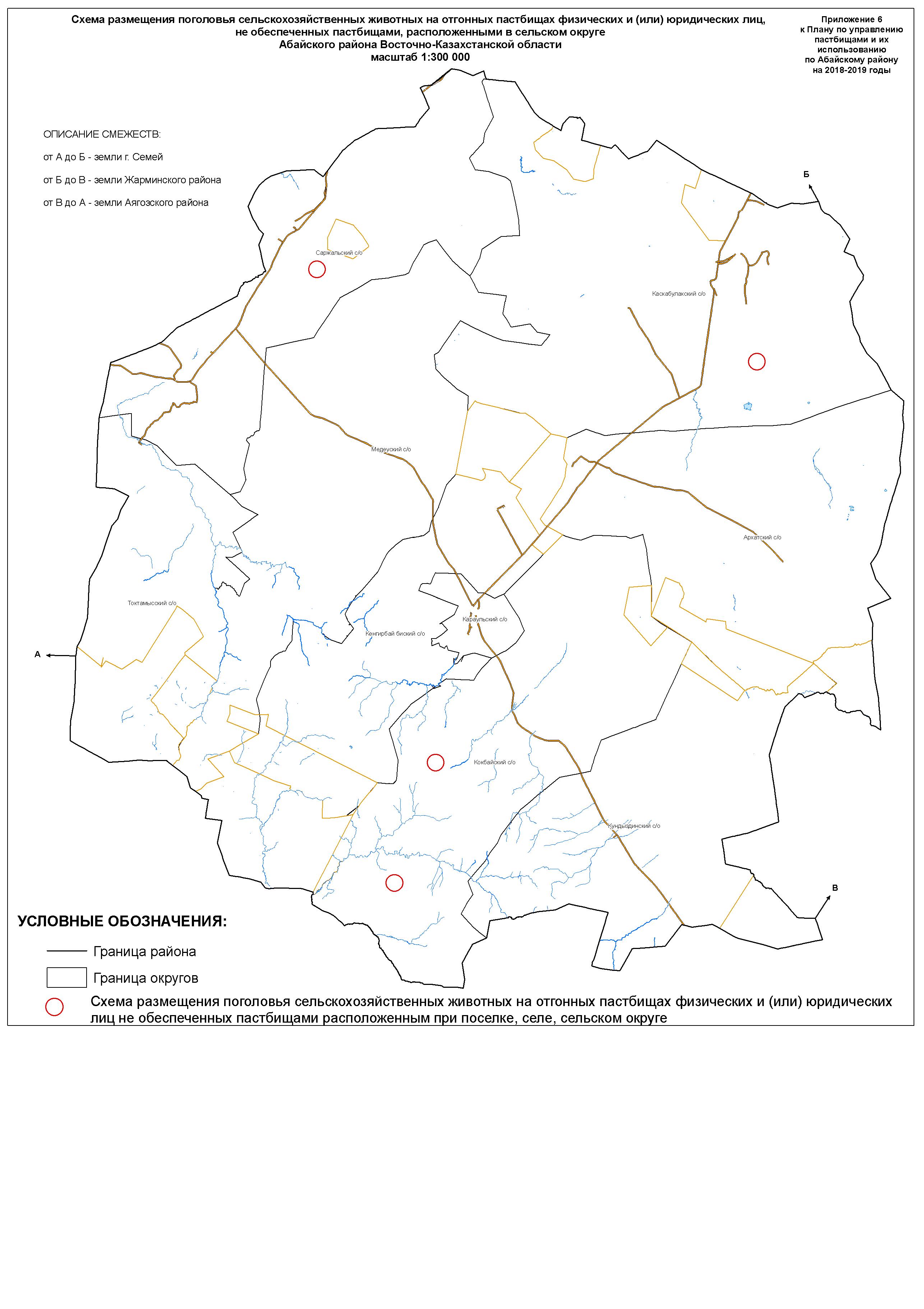 
					© 2012. РГП на ПХВ «Институт законодательства и правовой информации Республики Казахстан» Министерства юстиции Республики Казахстан
				
      Аким Абайского района 

Ж. Байсабыров
Приложение 1 
к постановлению 
акимата Абайского района 
от "19 " июля 2018 года № 113Приложение 2 
к постановлению акимата 
Абайского района 
от "19 " июля 2018 года № 113Приложение 3 
к постановлению акимата 
Абайского района 
от "19 " июля 2018 года № 113Приложение 4 
к постановлению 
акимата Абайского района 
от "19 " июля 2018 года № 113Приложение 5 к постановлению 
акимата Абайского района 
от "19" июля 2018 года № 113Приложение 6 
к постановлению акимата 
Абайского района 
от "19" июля 2018 года № 113